Field Job Hazard Analysis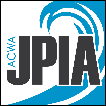 Date: _______________________ Time:______________________Work Location Address: ___________________________________________________________________________________________Location of Nearest Hospital: _ _______________________________________________________________________________________Permits or Forms Required:  Supervisor Safe Work AuthorizationAsbestos Pipe Removal ChecklistExcavation PermitConfined Space PermitHot Work PermitEnergy Isolation –Lock Out Tag Out PermitOther: ____________________________________No Permit Required  Emergency Evacuation Area: ___ ____________________________________________________Eye Wash Location:________________________________________First Aid Kit Location:______________________________________Special PPE for Job:________________________________________________________________________________________________________________Special Tools and Equipment for Job: ________________________________________________________ _______________________________________________________Tools & Equipment Inspected before beginning work?   Yes   NoSupervisor Name and Job Title:________________________________________________________(print name and job title)Field Job Hazard AnalysisDate: _______________________ Time:______________________Work Location Address: ___________________________________________________________________________________________Location of Nearest Hospital: _ _______________________________________________________________________________________Permits or Forms Required:  Supervisor Safe Work AuthorizationAsbestos Pipe Removal ChecklistExcavation PermitConfined Space PermitHot Work PermitEnergy Isolation –Lock Out Tag Out PermitOther: ____________________________________No Permit Required  Emergency Evacuation Area: ___ ____________________________________________________Eye Wash Location:________________________________________First Aid Kit Location:______________________________________Special PPE for Job:________________________________________________________________________________________________________________Special Tools and Equipment for Job: ________________________________________________________ _______________________________________________________Tools & Equipment Inspected before beginning work?   Yes   NoSupervisor Name and Job Title:________________________________________________________(print name and job title)Field Job Hazard AnalysisDate: _______________________ Time:______________________Work Location Address: ___________________________________________________________________________________________Location of Nearest Hospital: _ _______________________________________________________________________________________Permits or Forms Required:  Supervisor Safe Work AuthorizationAsbestos Pipe Removal ChecklistExcavation PermitConfined Space PermitHot Work PermitEnergy Isolation –Lock Out Tag Out PermitOther: ____________________________________No Permit Required  Emergency Evacuation Area: ___ ____________________________________________________Eye Wash Location:________________________________________First Aid Kit Location:______________________________________Special PPE for Job:________________________________________________________________________________________________________________Special Tools and Equipment for Job: ________________________________________________________ _______________________________________________________Tools & Equipment Inspected before beginning work?   Yes   NoSupervisor Name and Job Title:________________________________________________________(print name and job title)Hazard Identification ChecklistHazard SafetyControlsSlips, Trips, Wet Surface, Loose Footing Clean Surface Barricade Alternate Pathway Be Aware of Slope, Grade, Incline and Foot PlacementRelocate Tripping Objects Falls   • Less than 6 feet:Safe Ladder Position and Use Correct LadderSafe Body Position –Balance  • 6 feet or greater: Scaffolding with Handrails, (Toe Board if needed) Harness with 2 Lanyards Fall Protection Anchor  (Tie-Off Point) Retractable Device (Yo-Yo) Approved Life Line Scaffold Inspection Tag Current (todays date)Lifting, Pulling, Pushing Correct Equipment for TaskProper Lifting Technique Smaller-Lighter Loads Group Lifting Task (teamwork) Sharp Objects Correct PPE -gloves, eye protection, face shieldProtective GuardsSafe Body PositionHand and Power Tools Tool Guards and Handles Installed Correctly (see operator’s manual)Inspect Electrical CordsGround Fault Curcit Interuptor (GFCI)Rotating Equipment No Loose Clothing, No Jewelry, additional PPE if required Machine Guards and BarricadesEmergency Stop Control IdentifiedPortable Generators & LightingFire Extinguisher Present, Emergency Shut-off Identified (Manual)Portable Lighting Power Plug/Source Tagged “Do Not Remove”Hazard Identification ChecklistHazard SafetyControlsSlips, Trips, Wet Surface, Loose Footing Clean Surface Barricade Alternate Pathway Be Aware of Slope, Grade, Incline and Foot PlacementRelocate Tripping Objects Falls   • Less than 6 feet:Safe Ladder Position and Use Correct LadderSafe Body Position –Balance  • 6 feet or greater: Scaffolding with Handrails, (Toe Board if needed) Harness with 2 Lanyards Fall Protection Anchor  (Tie-Off Point) Retractable Device (Yo-Yo) Approved Life Line Scaffold Inspection Tag Current (todays date)Lifting, Pulling, Pushing Correct Equipment for TaskProper Lifting Technique Smaller-Lighter Loads Group Lifting Task (teamwork) Sharp Objects Correct PPE -gloves, eye protection, face shieldProtective GuardsSafe Body PositionHand and Power Tools Tool Guards and Handles Installed Correctly (see operator’s manual)Inspect Electrical CordsGround Fault Curcit Interuptor (GFCI)Rotating Equipment No Loose Clothing, No Jewelry, additional PPE if required Machine Guards and BarricadesEmergency Stop Control IdentifiedPortable Generators & LightingFire Extinguisher Present, Emergency Shut-off Identified (Manual)Portable Lighting Power Plug/Source Tagged “Do Not Remove”Hazard Identification ChecklistHazard SafetyControlsSlips, Trips, Wet Surface, Loose Footing Clean Surface Barricade Alternate Pathway Be Aware of Slope, Grade, Incline and Foot PlacementRelocate Tripping Objects Falls   • Less than 6 feet:Safe Ladder Position and Use Correct LadderSafe Body Position –Balance  • 6 feet or greater: Scaffolding with Handrails, (Toe Board if needed) Harness with 2 Lanyards Fall Protection Anchor  (Tie-Off Point) Retractable Device (Yo-Yo) Approved Life Line Scaffold Inspection Tag Current (todays date)Lifting, Pulling, Pushing Correct Equipment for TaskProper Lifting Technique Smaller-Lighter Loads Group Lifting Task (teamwork) Sharp Objects Correct PPE -gloves, eye protection, face shieldProtective GuardsSafe Body PositionHand and Power Tools Tool Guards and Handles Installed Correctly (see operator’s manual)Inspect Electrical CordsGround Fault Curcit Interuptor (GFCI)Rotating Equipment No Loose Clothing, No Jewelry, additional PPE if required Machine Guards and BarricadesEmergency Stop Control IdentifiedPortable Generators & LightingFire Extinguisher Present, Emergency Shut-off Identified (Manual)Portable Lighting Power Plug/Source Tagged “Do Not Remove”Hazard Identification ChecklistHazard SafetyControlsSlips, Trips, Wet Surface, Loose Footing Clean Surface Barricade Alternate Pathway Be Aware of Slope, Grade, Incline and Foot PlacementRelocate Tripping Objects Falls   • Less than 6 feet:Safe Ladder Position and Use Correct LadderSafe Body Position –Balance  • 6 feet or greater: Scaffolding with Handrails, (Toe Board if needed) Harness with 2 Lanyards Fall Protection Anchor  (Tie-Off Point) Retractable Device (Yo-Yo) Approved Life Line Scaffold Inspection Tag Current (todays date)Lifting, Pulling, Pushing Correct Equipment for TaskProper Lifting Technique Smaller-Lighter Loads Group Lifting Task (teamwork) Sharp Objects Correct PPE -gloves, eye protection, face shieldProtective GuardsSafe Body PositionHand and Power Tools Tool Guards and Handles Installed Correctly (see operator’s manual)Inspect Electrical CordsGround Fault Curcit Interuptor (GFCI)Rotating Equipment No Loose Clothing, No Jewelry, additional PPE if required Machine Guards and BarricadesEmergency Stop Control IdentifiedPortable Generators & LightingFire Extinguisher Present, Emergency Shut-off Identified (Manual)Portable Lighting Power Plug/Source Tagged “Do Not Remove”Hazard Identification ChecklistHazard SafetyControlsSlips, Trips, Wet Surface, Loose Footing Clean Surface Barricade Alternate Pathway Be Aware of Slope, Grade, Incline and Foot PlacementRelocate Tripping Objects Falls   • Less than 6 feet:Safe Ladder Position and Use Correct LadderSafe Body Position –Balance  • 6 feet or greater: Scaffolding with Handrails, (Toe Board if needed) Harness with 2 Lanyards Fall Protection Anchor  (Tie-Off Point) Retractable Device (Yo-Yo) Approved Life Line Scaffold Inspection Tag Current (todays date)Lifting, Pulling, Pushing Correct Equipment for TaskProper Lifting Technique Smaller-Lighter Loads Group Lifting Task (teamwork) Sharp Objects Correct PPE -gloves, eye protection, face shieldProtective GuardsSafe Body PositionHand and Power Tools Tool Guards and Handles Installed Correctly (see operator’s manual)Inspect Electrical CordsGround Fault Curcit Interuptor (GFCI)Rotating Equipment No Loose Clothing, No Jewelry, additional PPE if required Machine Guards and BarricadesEmergency Stop Control IdentifiedPortable Generators & LightingFire Extinguisher Present, Emergency Shut-off Identified (Manual)Portable Lighting Power Plug/Source Tagged “Do Not Remove”Hazard Identification ChecklistHazard SafetyControlsSlips, Trips, Wet Surface, Loose Footing Clean Surface Barricade Alternate Pathway Be Aware of Slope, Grade, Incline and Foot PlacementRelocate Tripping Objects Falls   • Less than 6 feet:Safe Ladder Position and Use Correct LadderSafe Body Position –Balance  • 6 feet or greater: Scaffolding with Handrails, (Toe Board if needed) Harness with 2 Lanyards Fall Protection Anchor  (Tie-Off Point) Retractable Device (Yo-Yo) Approved Life Line Scaffold Inspection Tag Current (todays date)Lifting, Pulling, Pushing Correct Equipment for TaskProper Lifting Technique Smaller-Lighter Loads Group Lifting Task (teamwork) Sharp Objects Correct PPE -gloves, eye protection, face shieldProtective GuardsSafe Body PositionHand and Power Tools Tool Guards and Handles Installed Correctly (see operator’s manual)Inspect Electrical CordsGround Fault Curcit Interuptor (GFCI)Rotating Equipment No Loose Clothing, No Jewelry, additional PPE if required Machine Guards and BarricadesEmergency Stop Control IdentifiedPortable Generators & LightingFire Extinguisher Present, Emergency Shut-off Identified (Manual)Portable Lighting Power Plug/Source Tagged “Do Not Remove”Hazard Identification ChecklistHazard SafetyControlsSlips, Trips, Wet Surface, Loose Footing Clean Surface Barricade Alternate Pathway Be Aware of Slope, Grade, Incline and Foot PlacementRelocate Tripping Objects Falls   • Less than 6 feet:Safe Ladder Position and Use Correct LadderSafe Body Position –Balance  • 6 feet or greater: Scaffolding with Handrails, (Toe Board if needed) Harness with 2 Lanyards Fall Protection Anchor  (Tie-Off Point) Retractable Device (Yo-Yo) Approved Life Line Scaffold Inspection Tag Current (todays date)Lifting, Pulling, Pushing Correct Equipment for TaskProper Lifting Technique Smaller-Lighter Loads Group Lifting Task (teamwork) Sharp Objects Correct PPE -gloves, eye protection, face shieldProtective GuardsSafe Body PositionHand and Power Tools Tool Guards and Handles Installed Correctly (see operator’s manual)Inspect Electrical CordsGround Fault Curcit Interuptor (GFCI)Rotating Equipment No Loose Clothing, No Jewelry, additional PPE if required Machine Guards and BarricadesEmergency Stop Control IdentifiedPortable Generators & LightingFire Extinguisher Present, Emergency Shut-off Identified (Manual)Portable Lighting Power Plug/Source Tagged “Do Not Remove”Airborne Materials, Dust, Silica -Concrete Cutting Stand Upwind Additional PPE -Dust Mask, Goggles Dust Control –wet methods, water mist and sprayElectrical Shock, Arc FlashLock Out Tag Out (LOTO) Permit, Tags and Log Sheet PostedTest and Try DocumentedFollow NFPA 70E Personal Protection Equipment Level (0-4)Equipment Grounded, Exposed Wires Shielded Barricades and Signs in PlaceHot, Burning Materials Hot Work Permit Fire Resistant Clothing PPE Fire Extinguisher and Fire Watch Welding Shield, Blind, Fire Blanket Remove Flammable Materials, Housekeeping Respiratory Protection –welding fumesChemical Exposure (Material) Safety Data Sheet available and reviewedAdditional PPE -Chemical Gloves, Apron and  Face Shield per SDSRespiratory Protection –correct cartridge for chemicalSafe Body Position, Upwind,Test Safety Shower before begining work –cool water presentHeavy Equipment OperationDocument Pre-use Equipment Inspections –complete formOperator Certification –card present and availibleTraffic Control, Barricades, SignsVisual Operator Communication (Review Hand Signals), Spotter Seatbelt Worn by Operator at ALL TIMESTag Line in place for Suspended Crane LoadsHigh Visibility Clothing worn in Work AreaLook for Overhead Obstacles (Power Lines: 10 ft. min. clearance)Hard Hat Required for Overhead Work –Material Fall HazardConfined Space EntryWritten Permit Document Completed and PostedTrained Personnel, Attendant/Hole Watch present, Rescue Plan Adequate Ventilation, Fan, Air Mover Present Portable Ventalation Power Plug/Source Tagged “Do Not Remove”Air Quality Monitoring Instrument -4 Gas Meter CalibratedAirborne Materials, Dust, Silica -Concrete Cutting Stand Upwind Additional PPE -Dust Mask, Goggles Dust Control –wet methods, water mist and sprayElectrical Shock, Arc FlashLock Out Tag Out (LOTO) Permit, Tags and Log Sheet PostedTest and Try DocumentedFollow NFPA 70E Personal Protection Equipment Level (0-4)Equipment Grounded, Exposed Wires Shielded Barricades and Signs in PlaceHot, Burning Materials Hot Work Permit Fire Resistant Clothing PPE Fire Extinguisher and Fire Watch Welding Shield, Blind, Fire Blanket Remove Flammable Materials, Housekeeping Respiratory Protection –welding fumesChemical Exposure (Material) Safety Data Sheet available and reviewedAdditional PPE -Chemical Gloves, Apron and  Face Shield per SDSRespiratory Protection –correct cartridge for chemicalSafe Body Position, Upwind,Test Safety Shower before begining work –cool water presentHeavy Equipment OperationDocument Pre-use Equipment Inspections –complete formOperator Certification –card present and availibleTraffic Control, Barricades, SignsVisual Operator Communication (Review Hand Signals), Spotter Seatbelt Worn by Operator at ALL TIMESTag Line in place for Suspended Crane LoadsHigh Visibility Clothing worn in Work AreaLook for Overhead Obstacles (Power Lines: 10 ft. min. clearance)Hard Hat Required for Overhead Work –Material Fall HazardConfined Space EntryWritten Permit Document Completed and PostedTrained Personnel, Attendant/Hole Watch present, Rescue Plan Adequate Ventilation, Fan, Air Mover Present Portable Ventalation Power Plug/Source Tagged “Do Not Remove”Air Quality Monitoring Instrument -4 Gas Meter CalibratedAirborne Materials, Dust, Silica -Concrete Cutting Stand Upwind Additional PPE -Dust Mask, Goggles Dust Control –wet methods, water mist and sprayElectrical Shock, Arc FlashLock Out Tag Out (LOTO) Permit, Tags and Log Sheet PostedTest and Try DocumentedFollow NFPA 70E Personal Protection Equipment Level (0-4)Equipment Grounded, Exposed Wires Shielded Barricades and Signs in PlaceHot, Burning Materials Hot Work Permit Fire Resistant Clothing PPE Fire Extinguisher and Fire Watch Welding Shield, Blind, Fire Blanket Remove Flammable Materials, Housekeeping Respiratory Protection –welding fumesChemical Exposure (Material) Safety Data Sheet available and reviewedAdditional PPE -Chemical Gloves, Apron and  Face Shield per SDSRespiratory Protection –correct cartridge for chemicalSafe Body Position, Upwind,Test Safety Shower before begining work –cool water presentHeavy Equipment OperationDocument Pre-use Equipment Inspections –complete formOperator Certification –card present and availibleTraffic Control, Barricades, SignsVisual Operator Communication (Review Hand Signals), Spotter Seatbelt Worn by Operator at ALL TIMESTag Line in place for Suspended Crane LoadsHigh Visibility Clothing worn in Work AreaLook for Overhead Obstacles (Power Lines: 10 ft. min. clearance)Hard Hat Required for Overhead Work –Material Fall HazardConfined Space EntryWritten Permit Document Completed and PostedTrained Personnel, Attendant/Hole Watch present, Rescue Plan Adequate Ventilation, Fan, Air Mover Present Portable Ventalation Power Plug/Source Tagged “Do Not Remove”Air Quality Monitoring Instrument -4 Gas Meter CalibratedAirborne Materials, Dust, Silica -Concrete Cutting Stand Upwind Additional PPE -Dust Mask, Goggles Dust Control –wet methods, water mist and sprayElectrical Shock, Arc FlashLock Out Tag Out (LOTO) Permit, Tags and Log Sheet PostedTest and Try DocumentedFollow NFPA 70E Personal Protection Equipment Level (0-4)Equipment Grounded, Exposed Wires Shielded Barricades and Signs in PlaceHot, Burning Materials Hot Work Permit Fire Resistant Clothing PPE Fire Extinguisher and Fire Watch Welding Shield, Blind, Fire Blanket Remove Flammable Materials, Housekeeping Respiratory Protection –welding fumesChemical Exposure (Material) Safety Data Sheet available and reviewedAdditional PPE -Chemical Gloves, Apron and  Face Shield per SDSRespiratory Protection –correct cartridge for chemicalSafe Body Position, Upwind,Test Safety Shower before begining work –cool water presentHeavy Equipment OperationDocument Pre-use Equipment Inspections –complete formOperator Certification –card present and availibleTraffic Control, Barricades, SignsVisual Operator Communication (Review Hand Signals), Spotter Seatbelt Worn by Operator at ALL TIMESTag Line in place for Suspended Crane LoadsHigh Visibility Clothing worn in Work AreaLook for Overhead Obstacles (Power Lines: 10 ft. min. clearance)Hard Hat Required for Overhead Work –Material Fall HazardConfined Space EntryWritten Permit Document Completed and PostedTrained Personnel, Attendant/Hole Watch present, Rescue Plan Adequate Ventilation, Fan, Air Mover Present Portable Ventalation Power Plug/Source Tagged “Do Not Remove”Air Quality Monitoring Instrument -4 Gas Meter CalibratedHAZARD ANALYSIS WORKSHEETNew/ Date:New/ Date:New/ Date:New/ Date:Revised/ Time of Revision:Revised/ Time of Revision:Revised/ Time of Revision:Revised/ Time of Revision:Subcontractor Company:Subcontractor Company:Subcontractor Company:Specific Work Task and Location:Specific Work Task and Location:Specific Work Task and Location:Specific Work Task and Location:Specific Work Task and Location:Specific Work Task and Location:Specific Work Task and Location:Specific Work Task and Location:Specific Work Task and Location:Hazard Analysis completed by:Hazard Analysis completed by:Hazard Analysis completed by:Sequence of Basic Work Tasks:Sequence of Basic Work Tasks:Sequence of Basic Work Tasks:Sequence of Basic Work Tasks:Hazard IdentificationHazard IdentificationHazard IdentificationHazard IdentificationHazard Safety Controls UtilizedHazard Safety Controls UtilizedHazard Safety Controls UtilizedHazard Safety Controls UtilizedHazard Safety Controls UtilizedHazard Safety Controls Utilized1.1.1.1.2.2.2.2.3.3.3.3.4.4.4.4.5.5.5.5.6.6.6.6.7.7.7.7.*By signing this document below, I have read and understand both sides of this Job Safety Analysis including: work hazards, special safety precautions, personal protective equipment (PPE), and permits required to perform my job task, and discuss any questions, concerns, or issues regarding my personal safety while performing the above job tasks with my Supervisor or Safety Department.                                              *By signing this document below, I have read and understand both sides of this Job Safety Analysis including: work hazards, special safety precautions, personal protective equipment (PPE), and permits required to perform my job task, and discuss any questions, concerns, or issues regarding my personal safety while performing the above job tasks with my Supervisor or Safety Department.                                              *By signing this document below, I have read and understand both sides of this Job Safety Analysis including: work hazards, special safety precautions, personal protective equipment (PPE), and permits required to perform my job task, and discuss any questions, concerns, or issues regarding my personal safety while performing the above job tasks with my Supervisor or Safety Department.                                              *By signing this document below, I have read and understand both sides of this Job Safety Analysis including: work hazards, special safety precautions, personal protective equipment (PPE), and permits required to perform my job task, and discuss any questions, concerns, or issues regarding my personal safety while performing the above job tasks with my Supervisor or Safety Department.                                              *By signing this document below, I have read and understand both sides of this Job Safety Analysis including: work hazards, special safety precautions, personal protective equipment (PPE), and permits required to perform my job task, and discuss any questions, concerns, or issues regarding my personal safety while performing the above job tasks with my Supervisor or Safety Department.                                              *By signing this document below, I have read and understand both sides of this Job Safety Analysis including: work hazards, special safety precautions, personal protective equipment (PPE), and permits required to perform my job task, and discuss any questions, concerns, or issues regarding my personal safety while performing the above job tasks with my Supervisor or Safety Department.                                              *By signing this document below, I have read and understand both sides of this Job Safety Analysis including: work hazards, special safety precautions, personal protective equipment (PPE), and permits required to perform my job task, and discuss any questions, concerns, or issues regarding my personal safety while performing the above job tasks with my Supervisor or Safety Department.                                              *By signing this document below, I have read and understand both sides of this Job Safety Analysis including: work hazards, special safety precautions, personal protective equipment (PPE), and permits required to perform my job task, and discuss any questions, concerns, or issues regarding my personal safety while performing the above job tasks with my Supervisor or Safety Department.                                              *By signing this document below, I have read and understand both sides of this Job Safety Analysis including: work hazards, special safety precautions, personal protective equipment (PPE), and permits required to perform my job task, and discuss any questions, concerns, or issues regarding my personal safety while performing the above job tasks with my Supervisor or Safety Department.                                              *By signing this document below, I have read and understand both sides of this Job Safety Analysis including: work hazards, special safety precautions, personal protective equipment (PPE), and permits required to perform my job task, and discuss any questions, concerns, or issues regarding my personal safety while performing the above job tasks with my Supervisor or Safety Department.                                              *By signing this document below, I have read and understand both sides of this Job Safety Analysis including: work hazards, special safety precautions, personal protective equipment (PPE), and permits required to perform my job task, and discuss any questions, concerns, or issues regarding my personal safety while performing the above job tasks with my Supervisor or Safety Department.                                              *By signing this document below, I have read and understand both sides of this Job Safety Analysis including: work hazards, special safety precautions, personal protective equipment (PPE), and permits required to perform my job task, and discuss any questions, concerns, or issues regarding my personal safety while performing the above job tasks with my Supervisor or Safety Department.                                              *By signing this document below, I have read and understand both sides of this Job Safety Analysis including: work hazards, special safety precautions, personal protective equipment (PPE), and permits required to perform my job task, and discuss any questions, concerns, or issues regarding my personal safety while performing the above job tasks with my Supervisor or Safety Department.                                              *By signing this document below, I have read and understand both sides of this Job Safety Analysis including: work hazards, special safety precautions, personal protective equipment (PPE), and permits required to perform my job task, and discuss any questions, concerns, or issues regarding my personal safety while performing the above job tasks with my Supervisor or Safety Department.                                              * Print Name* Print Name* Signature* Signature* Signature* SignatureTask #* Print Name* Print Name* Print Name* Print Name* Signature* SignatureTask #